C2 HILS ALICANTE FEBRUARY 03/07 2020	     AGENDA	   	                             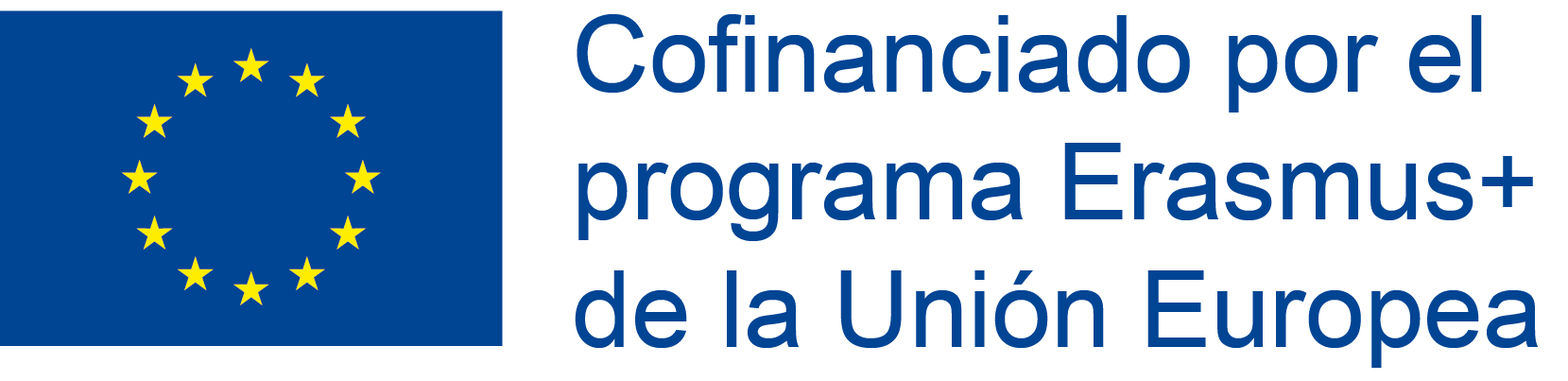 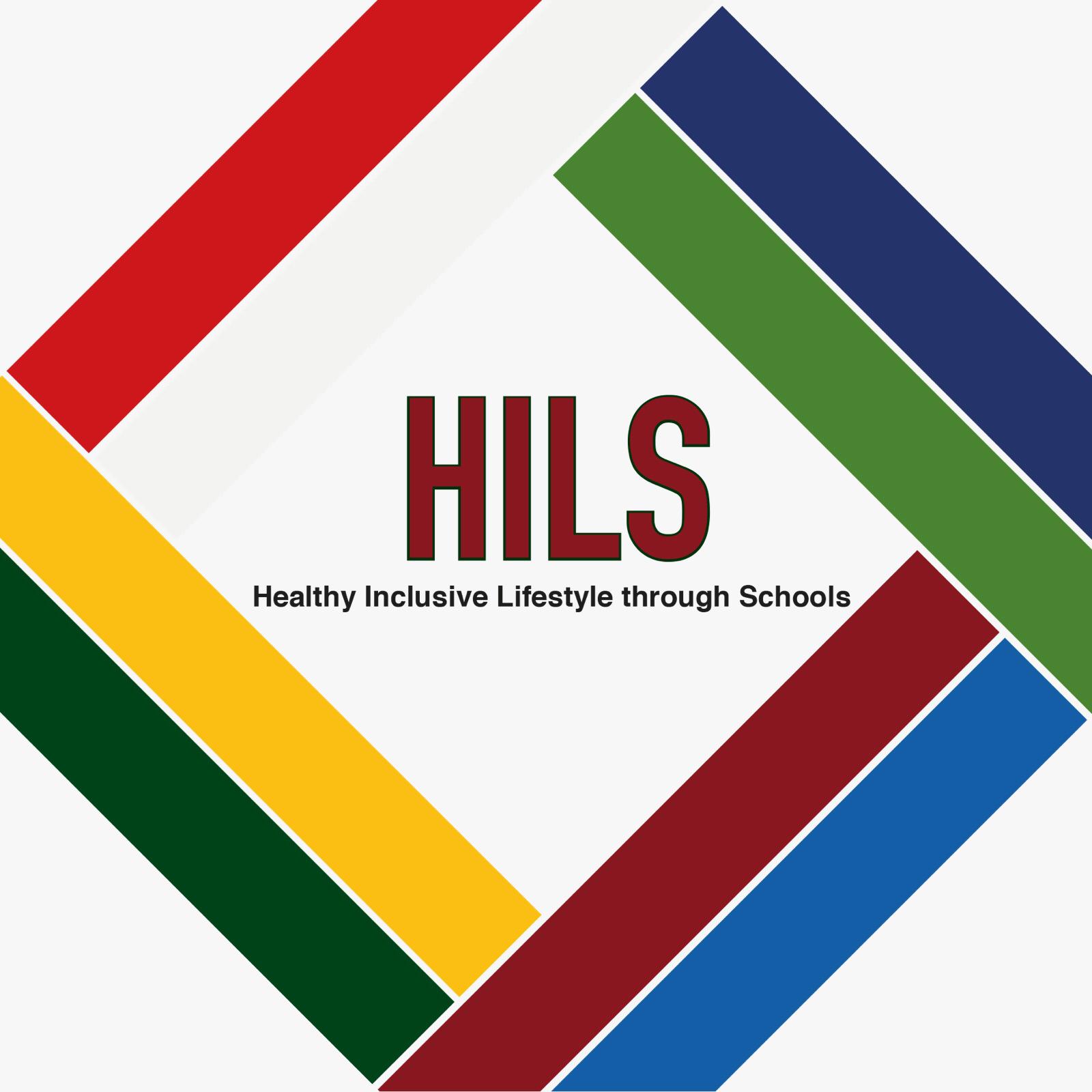 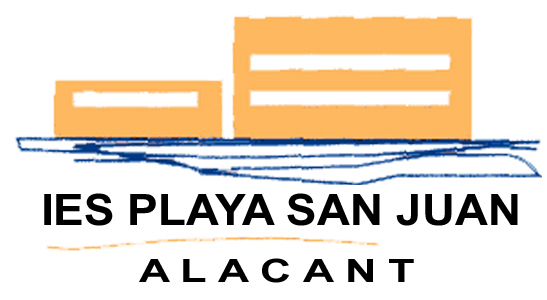 MONDAY 03TUESDAY 04WEDNESDAY 05THURSDAY 06FRIDAY 0708:00Students’ first contactAWAKE GAMESAUM Students: AWAKE GAMESAUM Students: AWAKE GAMESAUM 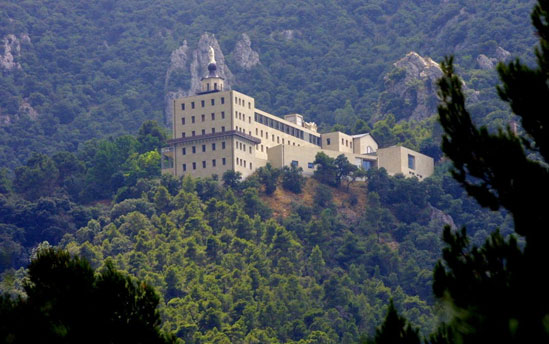 AUM On charge:One teacher per teamStudents: AWAKE GAMESAUM 08:30“On charge:One teacher per team “On charge:One teacher per team “On charge:One teacher per team All students/All StaffBy bus, from school:Excursion. Natural Park Font Roja.http://www.parquesnaturales.gva.es/es/web/pn-font-rojaTrack:https://es.wikiloc.com/rutas-senderismo/menejador-desde-la-font-roja-itinerario-amarillo-42424180All students/All Staff“On charge:One teacher per team 09:00Placing ourselves at schoolAll Students/Staff“By bus, from school:Resource CenterONCE Organization(The National Organization of the Spanish Blind)All students/All Staff“09:30Welcome meetingAUM By bus, from school:Museum “The Ocean Race” Volvo.https://www.museotheoceanrace.com/ONLY VGGM + Enfield Council: Visit to C14:(Youth Resource Center of the Alicante City Council.Project Collaborating Organization)Calle Virgen de Belén, 11, 03002 AlicanteAll students/All Staff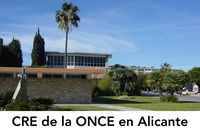 “Working meeting StaffLIBRARY***Evaluation will be available on line 10:00Students’ presentationsAUM 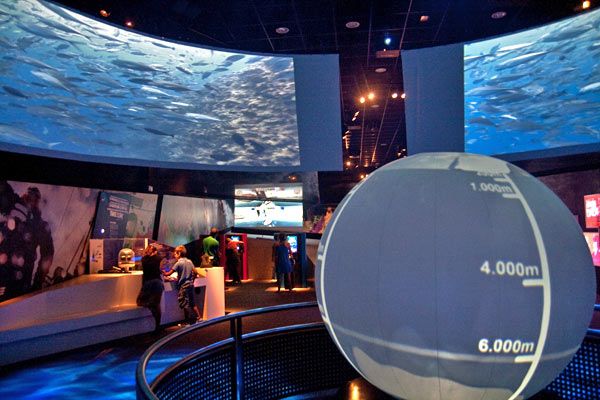 “Students: AWAKE GAMES final proposal 10:30“11:00Coffee breakStaffStudents: free time11:30Back to schoolCertificates12:00Coffee breakStaffStudents: free timeCoffee break StaffStudents: free timeCoffee break StaffStudents: free timeEnfield/VGGM WORKSHOPCooperative gamesStudents/ One teacher p team12:30Sailing activities (Students/Staff)     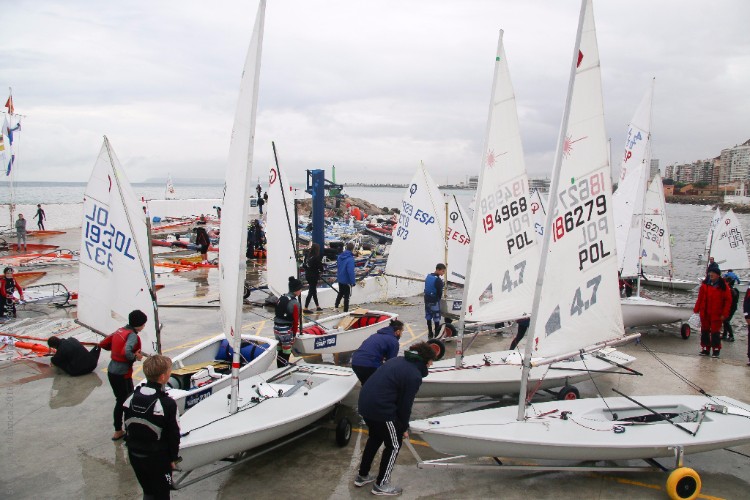  All students/All Staff    Enfield/VGGM WORKSHOP“Sport Leadership”Students/One teacher per teamGYMWorking meeting StaffLIBRARY13:0013:15Yoga WorkshopStudents/StaffGYMEnfield/VGGM WORKSHOP“Sport Leadership”Students/One teacher per teamGYMWorking meeting StaffLIBRARYLUNCH: All Staff/all studentsLUNCHRESTAURANTE FUENTE ROJAhttps://goo.gl/maps/bfMwG7Pz75GYXPaVA13:3014:00DANCE:WORKSHOP +EXHIBITION: BachataStudents/StaffGYM14:30Back to school15:00End of activitiesBack to school/End of activitiesEnd of activitiesEnd of activitiesEnd of activities15:15Lunch (Staff)TO-BAR ALBUFERETAhttps://goo.gl/maps/Q9eieRH3KJJQGk4M7Free Time19:00Farewell Party (Students/Staff)HOTEL CASTILLA20:30Evening meal (Staff)RESTAURANTE NOU DELFINhttps://g.co/kgs/WRJXw6Evening meal (Staff) RISTORANTE SIMONE https://goo.gl/maps/NvT2CgDRbnfG9oxN7Evening meal (Staff)MY RESTAURANTANThttps://g.page/my-restaurant-alicante?shareEvening meal (Staff)RESTAURANTE  LOS PACOShttps://maps.app.goo.gl/5f8rNx694LZTvKMYA